ASCCC Fall Area A MEETING Agenda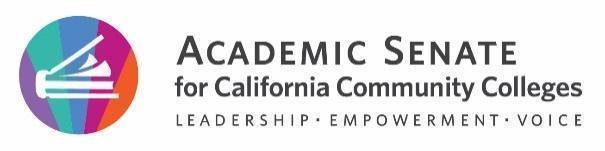 Thursday, October 27, 2023 – 9:00a.m. – 2:00p.m.Zoom Events Registration LinkASCCC Reports and Information 9:00a.m. - 11:00a.m.Call to Order and Adoption of the Agenda Welcome ASCCC President’s Report, Q & A – Cheryl Achenbach, ASCCC President  ASCCC Foundation Report, Q & A - Karen Chow, ASCCC Foundation PresidentReview of Resolutions Process – Erik Reese, ASCCC Resolutions Chair Disciplines List- Eric Wada, ASCCC Standards and Practices Committee Chair Break 11:00a.m.-11:15a.m. Areas Convene to Zoom Breakout Rooms 11:15a.m. - 12:30p.m.Area Representative WelcomeResolutions Review of Packet Amendments (if needed) Additional Resolutions from the Area Lunch Break 12:30pm-1:00pm Areas Continue to Convene in Zoom Breakout Rooms 1:00p.m. - 2:00p.m.Reports and Updates from Local CollegesQ & A with ASCCC President & Vice PresidentAnnouncementsAdjournment 